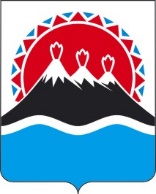 П О С Т А Н О В Л Е Н И ЕПРАВИТЕЛЬСТВАКАМЧАТСКОГО КРАЯОб утверждении Порядка определения объема и предоставления из краевого бюджета субсидии Микрокредитной компании Камчатский государственный фонд поддержки предпринимательства в целях финансового обеспечения затрат, связанных с оказанием услуг по предоставлению финансовой поддержки промышленным предприятиямВ соответствии с пунктом 2 статьи 781 Бюджетного кодекса Российской ФедерацииПРАВИТЕЛЬСТВО ПОСТАНОВЛЯЕТ:1. Утвердить Порядок определения объема и предоставления из краевого бюджета субсидии Микрокредитной компании Камчатский государственный фонд поддержки предпринимательства в целях финансового обеспечения затрат, связанных с оказанием услуг по предоставлению финансовой поддержки промышленным предприятиям, согласно приложению к настоящему постановлению.2. Признать утратившими силу:1) постановление Правительства Камчатского края от 31.05.2022 № 277-П «Об утверждении Порядка определения объема и условий предоставления в 2022 году субсидии Микрокредитной компании Камчатский государственный фонд поддержки предпринимательства в целях финансового обеспечения затрат, связанных с оказанием услуг по предоставлению финансовой поддержки (займов) промышленным предприятиям»;2) часть 35 постановления Правительства Камчатского края от 26.12.2022 № 715-П «О внесении изменений в отдельные постановления Правительства Камчатского края».Порядок определения объема и предоставления из краевого бюджета субсидии Микрокредитной компании Камчатский государственный фонд поддержки предпринимательства в целях финансового обеспечения затрат, связанных с оказанием услуг по предоставлению финансовой поддержки промышленным предприятиям1.	Настоящий Порядок регламентирует вопросы определения объема и условий предоставления из краевого бюджета за счет средств краевого бюджета субсидии Микрокредитной компании Камчатский государственный фонд поддержки предпринимательства в целях реализации комплекса процессных мероприятий «Меры стимулирования промышленного комплекса Камчатского края» государственной программы Камчатского края «Развитие экономики и внешнеэкономической деятельности Камчатского края», утвержденной постановлением Правительства Камчатского от 28.12.2023 
№ 711-П (далее соответственно – Программа, структурный элемент), на финансовое обеспечение затрат, связанных с оказанием услуг по предоставлению финансовой поддержки промышленным предприятиям (далее – субсидия).2.	Министерство экономического развития Камчатского края (далее – Министерство) осуществляет функции главного распорядителя бюджетных средств, до которого в соответствии с бюджетным законодательством Российской Федерации как получателя бюджетных средств доведены в установленном порядке лимиты бюджетных обязательств на предоставление субсидии на соответствующий финансовый год и плановый период.Субсидия предоставляется Министерством в пределах лимитов бюджетных обязательств, доведенных в установленном порядке до Министерства.3. Субсидия носит целевой характер и не может быть израсходована на цели, не предусмотренные настоящим Порядком.Способ предоставления субсидии – финансовое обеспечение затрат.4.	Информация о субсидии размещается на едином портале бюджетной системы Российской Федерации в информационно-телекоммуникационной сети «Интернет» (далее соответственно – сеть «Интернет», единый портал) в разделе «Бюджет» в порядке, установленном Министерством финансов Российской Федерации.5.	Получателем субсидии является Микрокредитная компания Камчатский государственный фонд поддержки предпринимательства (далее – получатель субсидии).6.	Направлением расходов, источником финансового обеспечения которых является субсидия, является предоставление финансовой поддержки в форме займов, грантов, взносов в уставной капитал, финансовой аренды (лизинга) промышленным предприятиям, зарегистрированным и осуществляющим деятельность на территории Камчатского края. 7.	Условием предоставления субсидии является соответствие получателя субсидии, следующим требованиям:1)	на первое число месяца, в котором планируется заключение соглашения о предоставлении субсидии (далее – Соглашение)а) получатель субсидии не является иностранным юридическим лицом, в том числе местом регистрации которого является государство или территория, включенные в утверждаемый Министерством финансов Российской Федерации перечень государств и территорий, используемых для промежуточного (офшорного) владения активами в Российской Федерации (далее – офшорные компании), а также российским юридическим лицом, в уставном (складочном) капитале которого доля прямого или косвенного (через третьих лиц) участия офшорных компаний в совокупности превышает 25 процентов (если иное не предусмотрено законодательством Российской Федерации). При расчете доли участия офшорных компаний в капитале российских юридических лиц не учитывается прямое и (или) косвенное участие офшорных компаний в капитале публичных акционерных обществ (в том числе со статусом международной компании), акции которых обращаются на организованных торгах в Российской Федерации, а также косвенное участие таких офшорных компаний в капитале других российских юридических лиц, реализованное через участие в капитале указанных публичных акционерных обществ;б)	получатель субсидии не находится в перечне организаций и физических лиц, в отношении которых имеются сведения об их причастности к экстремистской деятельности или терроризму;в)	получатель субсидии не находится в составляемых в рамках реализации полномочий, предусмотренных главой VII Устава ООН, Советом Безопасности ООН или органами, специально созданными решениями Совета Безопасности ООН, перечнях организаций и физических лиц, связанных с террористическими организациями и террористами или с распространением оружия массового уничтожения;г)	получатель субсидии не получает средства из краевого бюджета на основании иных нормативных правовых актов Камчатского края на цели, установленные настоящим Порядком;д)	получатель субсидии не является иностранным агентом в соответствии с Федеральным законом от 14.07.2022 № 255-ФЗ «О контроле за деятельностью лиц, находящихся под иностранным влиянием»;е)	у получателя субсидии отсутствуют просроченная задолженность по возврату в краевой бюджет иных субсидий, бюджетных инвестиций, предоставленных в том числе в соответствии с иными нормативными правовыми актами Камчатского края, и иная просроченная (неурегулированная) задолженность по денежным обязательствам перед Камчатским краем;ж)	получатель субсидии не находится в процессе реорганизации (за исключением реорганизации в форме присоединения к юридическому лицу, являющемуся участником отбора, другого юридического лица), ликвидации, в отношении него не введена процедура банкротства, деятельность получателя субсидии не должна быть приостановлена в порядке, предусмотренном законодательством Российской Федерации;з)	в реестре дисквалифицированных лиц отсутствуют сведения о дисквалифицированном руководителе или главном бухгалтере получателя субсидии;2) по состоянию на любую дату в течение периода, равного 30 календарным дням, предшествующего дате подачи документов для получения субсидии, у получателя субсидии на едином налоговом счете отсутствует или не превышает размер, определенный пунктом 3 статьи 47 Налогового кодекса Российской Федерации, задолженность по уплате налогов, сборов и страховых взносов в бюджеты бюджетной системы Российской Федерации.8.	Для получения субсидии получатель субсидии представляет нарочно в Министерство заявку на предоставление субсидии по форме, утвержденной Министерством, с приложением следующих документов:1)	заверенную копию устава;2)	справку, подписанную руководителем получателя субсидии, подтверждающую соответствие получателя субсидии требованиям, установленным частью 7 настоящего Порядка;3)	справку территориального органа Федеральной налоговой службы, подписанную ее руководителем (уполномоченным лицом), об исполнении получателем субсидии по состоянию на любую дату в течение периода, равного 30 календарным дням, предшествующего дате подачи документов для получения субсидии, обязанности по уплате налогов, сборов, страховых взносов, пеней, штрафов, процентов, подлежащих уплате в соответствии с законодательством Российской Федерации о налогах и сборах.9. Документы, указанные в части 8 настоящего Порядка, подлежат обязательной регистрации в день их поступления в Министерство.10.	Министерство в течение 10 рабочих дней со дня получения документов, указанных в части 8 настоящего Порядка, рассматривает их, получает в отношении получателя субсидии сведения и осуществляет проверку полноты и достоверности содержащихся в документах сведений получателя субсидии на соответствие указанным в части 7 настоящего Порядка требованиям:1) в соответствии с подпунктами «а» и «ж» пункта 1 части 7 настоящего Порядка на основании сведений из Единого государственного реестра юридических лиц на официальном сайте Федеральной налоговой службы путем использования сервиса «Предоставление сведений из ЕГРЮЛ/ЕГРИП в электронном виде»;2) в соответствии с подпунктом «б» пункта 1 части 7 настоящего Порядка на официальном сайте Росфинмониторинга на странице «Перечень организаций и физических лиц, в отношении которых имеются сведения об их причастности к экстремистской деятельности или терроризму»;3) в соответствии с подпунктом «в» пункта 1 части 7 настоящего Порядка на официальном сайте Росфинмониторинга на странице «Перечни организаций и физических лиц, связанных с терроризмом или с распространением оружия массового уничтожения, составляемые в соответствии с решениями Совета Безопасности ООН»;4) в соответствии с подпунктом «г» пункта 1 части 7 настоящего Порядка на основании иных нормативных правовых актов Камчатского края и данных, полученных от главных распорядителей бюджетных средств, предоставляющих из краевого бюджета субсидий получателю субсидий;5) в соответствии с подпунктом «д» пункта 1 части 7 настоящего Порядка на официальном сайте Министерства юстиции Российской Федерации на странице «Реестр иностранных агентов»;6) в соответствии с пунктом 2 части 7 настоящего Порядка на основании данных Федеральной налоговой службы путем использования государственной информационной системы «Региональная система межведомственного электронного взаимодействия»;7) в соответствии с подпунктом «е» пункта 1 части 7 настоящего Порядка на основании данных, полученных от главных распорядителей бюджетных средств, предоставляющих из краевого бюджета субсидий получателю субсидий;8) в соответствии с подпунктом «з» пункта 1 части 7 настоящего Порядка на официальном сайте Федеральной налоговой службы на странице «Поиск сведений в реестре дисквалифицированных лиц».11.	Министерство в течение 10 рабочих дней со дня регистрации документов, указанных в части 8 настоящего Порядка, принимает решение о предоставлении субсидии или об отказе в предоставлении субсидии.12.	Основаниями для отказа в предоставлении субсидии являются:1)	несоответствие представленных получателем субсидии документов требованиям, определенным частью 8 настоящего Порядка, или непредставление (представление не в полном объеме) указанных документов;2)	установление факта недостоверности представленной получателем субсидии информации, в том числе информации о месте нахождения и адресе юридического лица;3)	несоответствие получателя субсидии условию предоставления субсидии, установленному частью 7 настоящего Порядка.13.	В случае принятия решения об отказе в предоставлении субсидии Министерство в течение 3 рабочих дней со дня принятия такого решения направляет получателю субсидии уведомление о принятии решения об отказе в предоставлении субсидии с обоснованием причин отказа посредством заказного почтового отправления или на адрес электронной почты, или иным способом, обеспечивающим подтверждение получения указанного уведомления получателем субсидии.14.	Субсидия предоставляется на основании Соглашения, которое заключается на финансовый год. Соглашение, дополнительное соглашение к Соглашению, дополнительное соглашение о расторжении Соглашения (при необходимости) заключаются в соответствии с типовой формой, утвержденной Министерством финансов Камчатского края.При реорганизации получателя субсидии в форме слияния, присоединения или преобразования в Соглашение вносятся изменения путем заключения дополнительного соглашения к Соглашению в части перемены получателя субсидии с указанием в Соглашении юридического лица, являющегося правопреемником.При реорганизации получателя субсидии в форме разделения, выделения, а также при ликвидации получателя субсидии Соглашение расторгается с формированием уведомления о расторжении соглашения в одностороннем порядке и акта об исполнении обязательств по соглашению с отражением информации о неисполненных получателем субсидии обязательствах, источником финансового обеспечения которых является субсидия, и возврате неиспользованного остатка субсидии в краевой бюджет.15.	Для заключения Соглашения Министерство в течение 5 рабочих дней после дня принятия решения о предоставлении субсидии направляет получателю субсидии два экземпляра проекта Соглашения посредством почтового отправления или на адрес электронной почты, или иным способом, обеспечивающим подтверждение получения указанного проекта получателем субсидии.Получатель субсидии в течение 5 рабочих дней после дня получения проекта Соглашения подписывает и возвращает в Министерство два экземпляра Соглашения лично либо посредством почтового отправления.Министерство подписывает полученные два экземпляра Соглашения не позднее следующего дня со дня поступления Соглашения от получателя субсидии.Один экземпляр подписанного Соглашения хранится в Министерстве, второй – у получателя субсидии.В случае непоступления в Министерство подписанных экземпляров Соглашения в течение 5 рабочих дней после дня получения получателем субсидии проекта Соглашения, получатель субсидии признается уклонившимся от заключения Соглашения.16.	Обязательными условиями предоставления субсидии, включаемыми соответственно в Соглашение и в договоры, заключенные в целях исполнения обязательств по Соглашению, являются:1)	согласие получателя субсидии, лиц, получающих средства на основании договоров, заключенных с получателем субсидии (за исключением государственных (муниципальных) унитарных предприятий, хозяйственных товариществ и обществ с участием публично-правовых образований в их уставных (складочных) капиталах, коммерческих организаций с участием таких товариществ и обществ в их уставных (складочных) капиталах), на осуществление в отношении их проверки Министерством соблюдения порядка и условий предоставления субсидии, в том числе в части достижения результатов предоставления субсидии, а также проверки органами государственного финансового контроля в соответствии со статьями 2681 и 2692 Бюджетного кодекса Российской Федерации и на включение таких положений в соглашение; 2)	запрет приобретения получателем субсидии, а также иными юридическими лицами, получающими средства на основании договоров, заключенных с получателем субсидии за счет полученных средств иностранной валюты, за исключением операций, осуществляемых в соответствии с валютным законодательством Российской Федерации при закупке (поставке) высокотехнологичного импортного оборудования, сырья и комплектующих изделий, а также связанных с достижением результатов предоставления этих средств иных операций.17.	Обязательным условием предоставления субсидии, включаемым в Соглашение, является условие о согласовании новых условий Соглашения или о расторжении Соглашения при недостижении согласия по новым условиям в случае уменьшения Министерству ранее доведенных лимитов бюджетных обязательств, приводящего к невозможности предоставления субсидии в размере, определенном в Соглашении.18.	Размер субсидии для достижения результата предоставления субсидии в рамках структурного элемента Программы определен Законом   Камчатского   края от 23.11.2023 № 300 «О краевом бюджете на 2024 год и на плановый период 2025 и 2026 годов» (в 2024 году – 10 000 тыс. рублей, в 2025 году – 10 000 тыс. рублей, в 2026 году – 10 000 тыс. рублей).19.	Перечисление субсидии осуществляется в пределах кассового плана по расходам краевого бюджета в соответствии с планом-графиком перечисления субсидии, установленным в приложении к Соглашению.20.	Министерство перечисляет средства субсидии на лицевой счет получателя субсидии, открытый в территориальном органе Федерального казначейства по Камчатскому краю, реквизиты которого указаны в Соглашении.21.	Результатом, в целях достижения которого предоставляется субсидия, по состоянию на 31 декабря текущего финансового года является количество субъектов деятельности в сфере промышленности, получивших финансовую поддержку.22.	Значение результата предоставления субсидии устанавливается Соглашением.23.	Получатель субсидии представляет в Министерство на бумажном носителе отчетность по формам, определенным типовыми формами соглашений, установленных Министерством финансов Камчатского края:1) отчет о достижении значений результатов предоставления субсидии, установленных частью 21 настоящего Порядка, в срок не позднее 10 рабочего дня, следующего за отчетным кварталом, ежеквартально;2) отчет об осуществлении расходов, источником финансового обеспечения которых является субсидия, в срок не позднее 10 рабочего дня, следующего за отчетным кварталом, ежеквартально. 24. Все представленные получателем субсидии в Министерство отчеты подлежат регистрации в день их поступления.25. Министерство в течение 5 рабочих дней осуществляет рассмотрение отчетов, проверку на полноту и достоверность содержащихся в них сведений, а также принятие отчетности, представленной получателем субсидии.Министерство в течение 3 рабочих дней со дня принятия отчетов, указанных в части 23 настоящего Порядка, направляет получателю субсидии сведения о принятии отчетов по форме и в порядке, определенным Соглашением.26.	Мониторинг достижения результатов предоставления субсидии, исходя из достижения значений результатов предоставления субсидии, определенных Соглашением, и событий, отражающих факт завершения соответствующего мероприятия по получению результата предоставления субсидии (контрольная точка), в порядке и по формам, которые установлены Министерством финансов Российской Федерации, осуществляется Министерством и Министерством финансов Камчатского края.27.	Министерство осуществляет проверки соблюдения получателем субсидии, а также лицами, получающими средства на основании договоров, заключенных с получателями субсидии, в целях исполнения обязательств по Соглашению, условий и порядка предоставления субсидии, в том числе в части достижения результатов предоставления субсидии, а органы государственного финансового контроля осуществляют проверки в соответствии со статьями 2681 и 2692 Бюджетного кодекса Российской Федерации.Оформление результатов проверок осуществляется в порядке, установленном разделом IV Федерального стандарта внутреннего государственного (муниципального) финансового контроля «Проведение проверок, ревизий и обследований и оформление их результатов», утвержденного постановлением Правительства Российской Федерации от 17.08.2020 № 1235.28.	Остаток субсидии, неиспользованный в отчетном финансовом году, может быть использован получателем субсидии в очередном финансовом году на цели, указанные в части 1 настоящего Порядка, при принятии Министерством в порядке, определенном Правительством Камчатского края, решения о наличии потребности в указанных средствах и включении соответствующих положений в Соглашение.В случае отсутствия указанного решения остаток субсидии, неиспользованный в отчетном финансовом году, подлежит возврату в краевой бюджет на лицевой счет Министерства не позднее 15 февраля очередного финансового года.29.	В случае выявления нарушений, в том числе по фактам проверок, указанных в части 27 настоящего Порядка, получатель субсидии обязан возвратить полученные средства субсидии в краевой бюджет на лицевой счет Министерства в следующем порядке и сроки:1)	в случае выявления нарушения органами государственного финансового контроля – на основании представления и (или) предписания органа государственного финансового контроля в сроки, указанные в представлении и (или) предписании;2)	в случае выявления нарушения Министерством – в течение 20 рабочих дней со дня получения требования Министерства;3) в иных случаях – в течение 20 рабочих дней со дня нарушения.30.	Получатель субсидии обязан возвратить субсидию в краевой бюджет следующих размерах:1)	в случае нарушения целей предоставления субсидии – в размере нецелевого использования средств субсидии;2)	в случае нарушения условий и порядка предоставления субсидии – в полном объеме;3) в случае недостижения значений результатов предоставления субсидии, определенных Соглашением, в размере, определяемом по формуле:, где: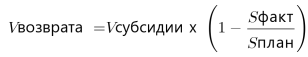 Vвозврата – размер субсидии, подлежащей возврату;Vсубсидии – размер субсидии, предоставленной получателю субсидии;Sфакт – фактически достигнутое значение результата предоставления субсидии, установленного Соглашением;Sплан – плановое значение результата предоставления субсидии, установленного Соглашением.31.	Письменное требование о возврате субсидии в краевой бюджет направляется Министерством получателю субсидии в течение 20 рабочих дней со дня выявления нарушений, указанных в частях 29 и 30 настоящего Порядка, посредством почтового отправления, нарочным способом, на адрес электронной почты или иным способом, обеспечивающим подтверждение получения указанного требования.32.	При невозврате средств субсидии в сроки, установленные частью 29настоящего Порядка, Министерство принимает необходимые меры по взысканию подлежащей возврату в краевой бюджет субсидии в судебном порядке в срок не позднее 30 рабочих дней со дня, когда Министерству стало известно о неисполнении получателем субсидии обязанности возвратить средства субсидии в краевой бюджет.33.	В случае выявления нарушений, в том числе по фактам проверок, указанных в части 27 настоящего Порядка, лица, получившие средства на основании договоров, заключенных с получателем субсидии, обязаны возвратить в сроки, не превышающие сроки, указанные в части 29 настоящего Порядка, средства, полученные за счет средств субсидии, на счет получателя субсидии в целях последующего возврата указанных средств получателем субсидии в краевой бюджет в срок не позднее 10 рабочих дней со дня поступления денежных средств на его счет.34.	В случае невозврата лицами, указанными в части 33 настоящего Порядка, средств, полученных за счет средств субсидии, на счет получателя субсидии в сроки, указанные в требовании о возврате средств, полученных за счет средств субсидии, получатель субсидии, принимает необходимые меры по взысканию подлежащих возврату в краевой бюджет средств, полученных за счет средств субсидии, в судебном порядке в срок не позднее 30 рабочих дней со дня, когда получателю субсидии стало известно о неисполнении лицами, указанными в части 33 настоящего Порядка, обязанности возвратить средства, полученные за счет средств субсидии, на счет получателя субсидии.[Дата регистрации] № [Номер документа]г. Петропавловск-КамчатскийПредседатель Правительства Камчатского края[горизонтальный штамп подписи 1]Е.А. ЧекинПриложение к постановлениюПриложение к постановлениюПриложение к постановлениюПриложение к постановлениюПравительства Камчатского краяПравительства Камчатского краяПравительства Камчатского краяПравительства Камчатского краяот[REGDATESTAMP]№[REGNUMSTAMP]